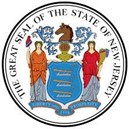 N J Department of Human ServicesCommunity Support Services – Individualized Rehabilitation PlanSubmit to IME with Consumer & Licensed Clinician’s SignaturesN J Department of Human ServicesCommunity Support Services – Individualized Rehabilitation PlanSubmit to IME with Consumer & Licensed Clinician’s SignaturesN J Department of Human ServicesCommunity Support Services – Individualized Rehabilitation PlanSubmit to IME with Consumer & Licensed Clinician’s SignaturesN J Department of Human ServicesCommunity Support Services – Individualized Rehabilitation PlanSubmit to IME with Consumer & Licensed Clinician’s Signatures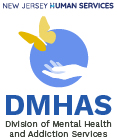 Please check only one:   Medicaid Funded ConsumerPlease check only one:   Medicaid Funded ConsumerPlease check only one:   Medicaid Funded ConsumerState Funded ConsumerState Funded ConsumerState Funded ConsumerPreliminary (60 days) for Provider FilePreliminary (60 days) for Provider FilePreliminary (60 days) for Provider FileCompleted (180 days) Send to IMECompleted (180 days) Send to IMECompleted (180 days) Send to IMEConsumer Name: * Consumer Name: * Consumer Name: * Consumer Name: * Consumer Name: * Consumer Name: * Date of Birth: Date of Birth: Date of Birth: Gender:  Male   Female  Transgender/OtherGender:  Male   Female  Transgender/OtherGender:  Male   Female  Transgender/OtherAddress:      Address:      Address:      Address:      Address:      Address:      Primary ICD-10 Diagnosis Code:      Primary ICD-10 Diagnosis Code:      Primary ICD-10 Diagnosis Code:      Consumer Medicaid/NJMHAPP ID: * Consumer Medicaid/NJMHAPP ID: * Consumer Medicaid/NJMHAPP ID: * Date of CSS Admission: Date of CSS Admission: Date of Last Plan: Date of Last Plan: Date of New Plan: Date of New Plan: CSS Housing Initiative: SPC 19GENERIC SPC 20RIST  SPC 21DDMI   SPC 23MESH  SPC 23MESH  SPC 24FORENSIC SPC 25 ESH SPC 26RIST/MESH SPC 39AT RISK SPC 39AT RISKAgency Name: * Agency Name: * Agency Name: * Agency Name: * Agency Name: * Agency Name: * Agency Name: * Agency Name: * Agency Name: * Agency Name: * Agency Name: * Agency Address:      Agency Address:      Agency Address:      Agency Address:      Agency Address:      Agency Address:      Agency Address:      Agency Address:      Agency Address:      Agency Address:      Agency Address:      Phone no.:      Phone no.:      Phone no.:      Phone no.:      Phone no.:      Fax no.:      Fax no.:      Fax no.:      Fax no.:      Fax no.:      Fax no.:      Email:      Email:      Email:      Email:      Email:      Agency CSS Medicaid ID: * Agency CSS Medicaid ID: * Agency CSS Medicaid ID: * Agency CSS Medicaid ID: * Agency CSS Medicaid ID: * Agency CSS Medicaid ID: * NOTE: The fields with an asterisk * should autofill for the rest of the document. If not, press the “Tab” key on the keyboard.NOTE: The fields with an asterisk * should autofill for the rest of the document. If not, press the “Tab” key on the keyboard.NOTE: The fields with an asterisk * should autofill for the rest of the document. If not, press the “Tab” key on the keyboard.NOTE: The fields with an asterisk * should autofill for the rest of the document. If not, press the “Tab” key on the keyboard.NOTE: The fields with an asterisk * should autofill for the rest of the document. If not, press the “Tab” key on the keyboard.NOTE: The fields with an asterisk * should autofill for the rest of the document. If not, press the “Tab” key on the keyboard.NOTE: The fields with an asterisk * should autofill for the rest of the document. If not, press the “Tab” key on the keyboard.NOTE: The fields with an asterisk * should autofill for the rest of the document. If not, press the “Tab” key on the keyboard.NOTE: The fields with an asterisk * should autofill for the rest of the document. If not, press the “Tab” key on the keyboard.NOTE: The fields with an asterisk * should autofill for the rest of the document. If not, press the “Tab” key on the keyboard.NOTE: The fields with an asterisk * should autofill for the rest of the document. If not, press the “Tab” key on the keyboard.Directions: Use the S-M-A-R-T (Specific, Measurable, Attainable, Realistic, and Timeframe) format to identify the consumer chosen goals.  Transfer the relevant information from the Rehabilitation Needs Assessment (e.g. wellness dimension, valued life role, strengths).  Collaborate with the consumer to identify 3-4 knowledge, skill, or resource (KSR) items. Choose items that are either most important to work on initially, or that the person is most motivated to work on. Then use SMART format to develop measurable objectives related to these areas.  It is important when completing the goal and objective sections, to describe the: frequency: How many times per day/week/or month. (e.g., 3X a week for 30 minutes) and duration (length of service to be delivered during IRP term): how many months. (e.g. 2 months).Directions: Use the S-M-A-R-T (Specific, Measurable, Attainable, Realistic, and Timeframe) format to identify the consumer chosen goals.  Transfer the relevant information from the Rehabilitation Needs Assessment (e.g. wellness dimension, valued life role, strengths).  Collaborate with the consumer to identify 3-4 knowledge, skill, or resource (KSR) items. Choose items that are either most important to work on initially, or that the person is most motivated to work on. Then use SMART format to develop measurable objectives related to these areas.  It is important when completing the goal and objective sections, to describe the: frequency: How many times per day/week/or month. (e.g., 3X a week for 30 minutes) and duration (length of service to be delivered during IRP term): how many months. (e.g. 2 months).Directions: Use the S-M-A-R-T (Specific, Measurable, Attainable, Realistic, and Timeframe) format to identify the consumer chosen goals.  Transfer the relevant information from the Rehabilitation Needs Assessment (e.g. wellness dimension, valued life role, strengths).  Collaborate with the consumer to identify 3-4 knowledge, skill, or resource (KSR) items. Choose items that are either most important to work on initially, or that the person is most motivated to work on. Then use SMART format to develop measurable objectives related to these areas.  It is important when completing the goal and objective sections, to describe the: frequency: How many times per day/week/or month. (e.g., 3X a week for 30 minutes) and duration (length of service to be delivered during IRP term): how many months. (e.g. 2 months).Directions: Use the S-M-A-R-T (Specific, Measurable, Attainable, Realistic, and Timeframe) format to identify the consumer chosen goals.  Transfer the relevant information from the Rehabilitation Needs Assessment (e.g. wellness dimension, valued life role, strengths).  Collaborate with the consumer to identify 3-4 knowledge, skill, or resource (KSR) items. Choose items that are either most important to work on initially, or that the person is most motivated to work on. Then use SMART format to develop measurable objectives related to these areas.  It is important when completing the goal and objective sections, to describe the: frequency: How many times per day/week/or month. (e.g., 3X a week for 30 minutes) and duration (length of service to be delivered during IRP term): how many months. (e.g. 2 months).Directions: Use the S-M-A-R-T (Specific, Measurable, Attainable, Realistic, and Timeframe) format to identify the consumer chosen goals.  Transfer the relevant information from the Rehabilitation Needs Assessment (e.g. wellness dimension, valued life role, strengths).  Collaborate with the consumer to identify 3-4 knowledge, skill, or resource (KSR) items. Choose items that are either most important to work on initially, or that the person is most motivated to work on. Then use SMART format to develop measurable objectives related to these areas.  It is important when completing the goal and objective sections, to describe the: frequency: How many times per day/week/or month. (e.g., 3X a week for 30 minutes) and duration (length of service to be delivered during IRP term): how many months. (e.g. 2 months).Directions: Use the S-M-A-R-T (Specific, Measurable, Attainable, Realistic, and Timeframe) format to identify the consumer chosen goals.  Transfer the relevant information from the Rehabilitation Needs Assessment (e.g. wellness dimension, valued life role, strengths).  Collaborate with the consumer to identify 3-4 knowledge, skill, or resource (KSR) items. Choose items that are either most important to work on initially, or that the person is most motivated to work on. Then use SMART format to develop measurable objectives related to these areas.  It is important when completing the goal and objective sections, to describe the: frequency: How many times per day/week/or month. (e.g., 3X a week for 30 minutes) and duration (length of service to be delivered during IRP term): how many months. (e.g. 2 months).Directions: Use the S-M-A-R-T (Specific, Measurable, Attainable, Realistic, and Timeframe) format to identify the consumer chosen goals.  Transfer the relevant information from the Rehabilitation Needs Assessment (e.g. wellness dimension, valued life role, strengths).  Collaborate with the consumer to identify 3-4 knowledge, skill, or resource (KSR) items. Choose items that are either most important to work on initially, or that the person is most motivated to work on. Then use SMART format to develop measurable objectives related to these areas.  It is important when completing the goal and objective sections, to describe the: frequency: How many times per day/week/or month. (e.g., 3X a week for 30 minutes) and duration (length of service to be delivered during IRP term): how many months. (e.g. 2 months).Directions: Use the S-M-A-R-T (Specific, Measurable, Attainable, Realistic, and Timeframe) format to identify the consumer chosen goals.  Transfer the relevant information from the Rehabilitation Needs Assessment (e.g. wellness dimension, valued life role, strengths).  Collaborate with the consumer to identify 3-4 knowledge, skill, or resource (KSR) items. Choose items that are either most important to work on initially, or that the person is most motivated to work on. Then use SMART format to develop measurable objectives related to these areas.  It is important when completing the goal and objective sections, to describe the: frequency: How many times per day/week/or month. (e.g., 3X a week for 30 minutes) and duration (length of service to be delivered during IRP term): how many months. (e.g. 2 months).Directions: Use the S-M-A-R-T (Specific, Measurable, Attainable, Realistic, and Timeframe) format to identify the consumer chosen goals.  Transfer the relevant information from the Rehabilitation Needs Assessment (e.g. wellness dimension, valued life role, strengths).  Collaborate with the consumer to identify 3-4 knowledge, skill, or resource (KSR) items. Choose items that are either most important to work on initially, or that the person is most motivated to work on. Then use SMART format to develop measurable objectives related to these areas.  It is important when completing the goal and objective sections, to describe the: frequency: How many times per day/week/or month. (e.g., 3X a week for 30 minutes) and duration (length of service to be delivered during IRP term): how many months. (e.g. 2 months).Directions: Use the S-M-A-R-T (Specific, Measurable, Attainable, Realistic, and Timeframe) format to identify the consumer chosen goals.  Transfer the relevant information from the Rehabilitation Needs Assessment (e.g. wellness dimension, valued life role, strengths).  Collaborate with the consumer to identify 3-4 knowledge, skill, or resource (KSR) items. Choose items that are either most important to work on initially, or that the person is most motivated to work on. Then use SMART format to develop measurable objectives related to these areas.  It is important when completing the goal and objective sections, to describe the: frequency: How many times per day/week/or month. (e.g., 3X a week for 30 minutes) and duration (length of service to be delivered during IRP term): how many months. (e.g. 2 months).Rehabilitation Goal 1 from CRNA:      Rehabilitation Goal 1 from CRNA:      Rehabilitation Goal 1 from CRNA:      Rehabilitation Goal 1 from CRNA:      Rehabilitation Goal 1 from CRNA:      Rehabilitation Goal 1 from CRNA:      Rehabilitation Goal 1 from CRNA:      Rehabilitation Goal 1 from CRNA:      Rehabilitation Goal 1 from CRNA:      Valued Life Role:      Valued Life Role:      Wellness Dimension:      Wellness Dimension:      Wellness Dimension:      Wellness Dimension:      Wellness Dimension:      Wellness Dimension:      Wellness Dimension:      Strengths Related to Goal:      Strengths Related to Goal:      Strengths Related to Goal:      Strengths Related to Goal:      Strengths Related to Goal:      Strengths Related to Goal:      Strengths Related to Goal:      Strengths Related to Goal:      Strengths Related to Goal:      KSR Development/Measurable Objective #1:      KSR Development/Measurable Objective #1:      KSR Development/Measurable Objective #1:      KSR Development/Measurable Objective #1:      KSR Development/Measurable Objective #1:      KSR Development/Measurable Objective #1:      KSR Development/Measurable Objective #1:      KSR Development/Measurable Objective #1:      KSR Development/Measurable Objective #1:      CSS Intervention(s)Location of ServiceLocation of ServiceFrequencyDurationBand #Responsible CredentialHCPCS Code# of UnitsKSR Development/Measurable Objective #2:      KSR Development/Measurable Objective #2:      KSR Development/Measurable Objective #2:      KSR Development/Measurable Objective #2:      KSR Development/Measurable Objective #2:      KSR Development/Measurable Objective #2:      KSR Development/Measurable Objective #2:      KSR Development/Measurable Objective #2:      KSR Development/Measurable Objective #2:      CSS Intervention(s)Location of ServiceLocation of ServiceFrequencyDurationBand #Responsible CredentialHCPCS Code# of UnitsKSR Development/Measurable Objective #3:      KSR Development/Measurable Objective #3:      KSR Development/Measurable Objective #3:      KSR Development/Measurable Objective #3:      KSR Development/Measurable Objective #3:      KSR Development/Measurable Objective #3:      KSR Development/Measurable Objective #3:      KSR Development/Measurable Objective #3:      KSR Development/Measurable Objective #3:      CSS Intervention(s)Location of ServiceLocation of ServiceFrequencyDurationBand #Responsible CredentialHCPCS Code# of UnitsRehabilitation Goal 2 from CRNA:      Rehabilitation Goal 2 from CRNA:      Rehabilitation Goal 2 from CRNA:      Rehabilitation Goal 2 from CRNA:      Rehabilitation Goal 2 from CRNA:      Rehabilitation Goal 2 from CRNA:      Rehabilitation Goal 2 from CRNA:      Rehabilitation Goal 2 from CRNA:      Rehabilitation Goal 2 from CRNA:      Valued Life Role:      Valued Life Role:      Wellness Dimension:      Wellness Dimension:      Wellness Dimension:      Wellness Dimension:      Wellness Dimension:      Wellness Dimension:      Wellness Dimension:      Strengths Related to Goal:      Strengths Related to Goal:      Strengths Related to Goal:      Strengths Related to Goal:      Strengths Related to Goal:      Strengths Related to Goal:      Strengths Related to Goal:      Strengths Related to Goal:      Strengths Related to Goal:      KSR Development/Measurable Objective #1:      KSR Development/Measurable Objective #1:      KSR Development/Measurable Objective #1:      KSR Development/Measurable Objective #1:      KSR Development/Measurable Objective #1:      KSR Development/Measurable Objective #1:      KSR Development/Measurable Objective #1:      KSR Development/Measurable Objective #1:      KSR Development/Measurable Objective #1:      CSS Intervention(s)Location of ServiceLocation of ServiceFrequencyDurationBand #Responsible CredentialHCPCS Code# of UnitsKSR Development/Measurable Objective #2:      KSR Development/Measurable Objective #2:      KSR Development/Measurable Objective #2:      KSR Development/Measurable Objective #2:      KSR Development/Measurable Objective #2:      KSR Development/Measurable Objective #2:      KSR Development/Measurable Objective #2:      KSR Development/Measurable Objective #2:      KSR Development/Measurable Objective #2:      CSS Intervention(s)Location of ServiceLocation of ServiceFrequencyDurationBand #Responsible CredentialHCPCS Code# of UnitsKSR Development/Measurable Objective #3:      KSR Development/Measurable Objective #3:      KSR Development/Measurable Objective #3:      KSR Development/Measurable Objective #3:      KSR Development/Measurable Objective #3:      KSR Development/Measurable Objective #3:      KSR Development/Measurable Objective #3:      KSR Development/Measurable Objective #3:      KSR Development/Measurable Objective #3:      CSS Intervention(s)Location of ServiceLocation of ServiceFrequencyDurationBand #Responsible CredentialHCPCS Code# of UnitsRehabilitation Goal 3 from CRNA:      Rehabilitation Goal 3 from CRNA:      Rehabilitation Goal 3 from CRNA:      Rehabilitation Goal 3 from CRNA:      Rehabilitation Goal 3 from CRNA:      Rehabilitation Goal 3 from CRNA:      Rehabilitation Goal 3 from CRNA:      Rehabilitation Goal 3 from CRNA:      Rehabilitation Goal 3 from CRNA:      Rehabilitation Goal 3 from CRNA:      Valued Life Role:      Valued Life Role:      Wellness Dimension:      Wellness Dimension:      Wellness Dimension:      Wellness Dimension:      Wellness Dimension:      Wellness Dimension:      Wellness Dimension:      Wellness Dimension:      Strengths Related to Goal:      Strengths Related to Goal:      Strengths Related to Goal:      Strengths Related to Goal:      Strengths Related to Goal:      Strengths Related to Goal:      Strengths Related to Goal:      Strengths Related to Goal:      Strengths Related to Goal:      Strengths Related to Goal:      KSR Development/Measurable Objective #1:      KSR Development/Measurable Objective #1:      KSR Development/Measurable Objective #1:      KSR Development/Measurable Objective #1:      KSR Development/Measurable Objective #1:      KSR Development/Measurable Objective #1:      KSR Development/Measurable Objective #1:      KSR Development/Measurable Objective #1:      KSR Development/Measurable Objective #1:      KSR Development/Measurable Objective #1:      CSS Intervention(s)Location of ServiceLocation of ServiceFrequencyDurationBand #Responsible CredentialHCPCS Code# of Units# of UnitsKSR Development/Measurable Objective #2:      KSR Development/Measurable Objective #2:      KSR Development/Measurable Objective #2:      KSR Development/Measurable Objective #2:      KSR Development/Measurable Objective #2:      KSR Development/Measurable Objective #2:      KSR Development/Measurable Objective #2:      KSR Development/Measurable Objective #2:      KSR Development/Measurable Objective #2:      KSR Development/Measurable Objective #2:      CSS Intervention(s)Location of ServiceLocation of ServiceFrequencyDurationBand #Responsible CredentialHCPCS CodeHCPCS Code# of UnitsKSR Development/Measurable Objective #3:      KSR Development/Measurable Objective #3:      KSR Development/Measurable Objective #3:      KSR Development/Measurable Objective #3:      KSR Development/Measurable Objective #3:      KSR Development/Measurable Objective #3:      KSR Development/Measurable Objective #3:      KSR Development/Measurable Objective #3:      KSR Development/Measurable Objective #3:      KSR Development/Measurable Objective #3:      CSS Intervention(s)Location of ServiceLocation of ServiceFrequencyDurationBand #Responsible CredentialHCPCS CodeHCPCS Code# of UnitsRehabilitation Goal 4 from CRNA:      Rehabilitation Goal 4 from CRNA:      Rehabilitation Goal 4 from CRNA:      Rehabilitation Goal 4 from CRNA:      Rehabilitation Goal 4 from CRNA:      Rehabilitation Goal 4 from CRNA:      Rehabilitation Goal 4 from CRNA:      Rehabilitation Goal 4 from CRNA:      Rehabilitation Goal 4 from CRNA:      Valued Life Role:      Valued Life Role:      Wellness Dimension:      Wellness Dimension:      Wellness Dimension:      Wellness Dimension:      Wellness Dimension:      Wellness Dimension:      Wellness Dimension:      Strengths Related to Goal:      Strengths Related to Goal:      Strengths Related to Goal:      Strengths Related to Goal:      Strengths Related to Goal:      Strengths Related to Goal:      Strengths Related to Goal:      Strengths Related to Goal:      Strengths Related to Goal:      KSR Development/Measurable Objective #1:      KSR Development/Measurable Objective #1:      KSR Development/Measurable Objective #1:      KSR Development/Measurable Objective #1:      KSR Development/Measurable Objective #1:      KSR Development/Measurable Objective #1:      KSR Development/Measurable Objective #1:      KSR Development/Measurable Objective #1:      KSR Development/Measurable Objective #1:      CSS Intervention(s)Location of ServiceLocation of ServiceFrequencyDurationBand #Responsible CredentialHCPCS Code# of UnitsKSR Development/Measurable Objective #2:      KSR Development/Measurable Objective #2:      KSR Development/Measurable Objective #2:      KSR Development/Measurable Objective #2:      KSR Development/Measurable Objective #2:      KSR Development/Measurable Objective #2:      KSR Development/Measurable Objective #2:      KSR Development/Measurable Objective #2:      KSR Development/Measurable Objective #2:      CSS Intervention(s)Location of ServiceLocation of ServiceFrequencyDurationBand #Responsible CredentialHCPCS Code# of UnitsKSR Development/Measurable Objective #3:      KSR Development/Measurable Objective #3:      KSR Development/Measurable Objective #3:      KSR Development/Measurable Objective #3:      KSR Development/Measurable Objective #3:      KSR Development/Measurable Objective #3:      KSR Development/Measurable Objective #3:      KSR Development/Measurable Objective #3:      KSR Development/Measurable Objective #3:      CSS Intervention(s)Location of ServiceLocation of ServiceFrequencyDurationBand #Responsible CredentialHCPCS Code# of UnitsRehabilitation Goal 5 from CRNA:      Rehabilitation Goal 5 from CRNA:      Rehabilitation Goal 5 from CRNA:      Rehabilitation Goal 5 from CRNA:      Rehabilitation Goal 5 from CRNA:      Rehabilitation Goal 5 from CRNA:      Rehabilitation Goal 5 from CRNA:      Rehabilitation Goal 5 from CRNA:      Rehabilitation Goal 5 from CRNA:      Valued Life Role:      Valued Life Role:      Wellness Dimension:      Wellness Dimension:      Wellness Dimension:      Wellness Dimension:      Wellness Dimension:      Wellness Dimension:      Wellness Dimension:      Strengths Related to Goal:      Strengths Related to Goal:      Strengths Related to Goal:      Strengths Related to Goal:      Strengths Related to Goal:      Strengths Related to Goal:      Strengths Related to Goal:      Strengths Related to Goal:      Strengths Related to Goal:      KSR Development/Measurable Objective #1:      KSR Development/Measurable Objective #1:      KSR Development/Measurable Objective #1:      KSR Development/Measurable Objective #1:      KSR Development/Measurable Objective #1:      KSR Development/Measurable Objective #1:      KSR Development/Measurable Objective #1:      KSR Development/Measurable Objective #1:      KSR Development/Measurable Objective #1:      CSS Intervention(s)Location of ServiceLocation of ServiceFrequencyDurationBand #Responsible CredentialHCPCS Code# of UnitsKSR Development/Measurable Objective #2:      KSR Development/Measurable Objective #2:      KSR Development/Measurable Objective #2:      KSR Development/Measurable Objective #2:      KSR Development/Measurable Objective #2:      KSR Development/Measurable Objective #2:      KSR Development/Measurable Objective #2:      KSR Development/Measurable Objective #2:      KSR Development/Measurable Objective #2:      CSS Intervention(s)Location of ServiceLocation of ServiceFrequencyDurationBand #Responsible CredentialHCPCS Code# of UnitsKSR Development/Measurable Objective #3:      KSR Development/Measurable Objective #3:      KSR Development/Measurable Objective #3:      KSR Development/Measurable Objective #3:      KSR Development/Measurable Objective #3:      KSR Development/Measurable Objective #3:      KSR Development/Measurable Objective #3:      KSR Development/Measurable Objective #3:      KSR Development/Measurable Objective #3:      CSS Intervention(s)Location of ServiceLocation of ServiceFrequencyDurationBand #Responsible CredentialHCPCS Code# of UnitsResponsible 
CredentialsIn each BandHCPCS CodeFor MEDICAID IRP onlyRequest for Prior Authorization (PA)# of units per HCPCS code For STATE IRP onlyRequest for State Funded# of units per HCPCS CodeIRP Start DateBand 1- Physician, Psychiatrist (Maximum daily units: 8)H2000 HEBand 2- Advanced Practice Nurse (Maximum daily units: 12)H2000 HE SABand 3- RN, Psychologist, Licensed Practitioner of the Healing Arts, including: Clinical Social Worker, Licensed Rehabilitation Counselor, Licensed Professional Counselor, Licensed Marriage and Family Therapist, Master’s Level Community Support StaffH2015 HE TD (RN)H2015 HE HO (MA Licensed Clinical)H2015 HE (MA No Clinical License)H2015 AH HE (Licensed Psychologist)Band 4- Bachelor’s Level Community Support Staff, LPN (Individual)H0039 HN (BA)H0039 TE (Licensed LPN)Band 4- Bachelor’s Level Community Support Staff, LPN (Group)H0039 HN HQ (BA- Group)H0039 HQ TE (Licensed LPN- Group)Band 5- Associate’s Level Community Support Staff, High School Level Community Support Staff, Peer Level Community Support Staff (Individual)H0036 HM (AA)H0036 (HS)H0036 52 (Peer)Band 5- Associate’s Level Community Support Staff, High School Level Community Support Staff, Peer Level Community Support Staff (Group)H0036 HM HQ (AA- Group)H0036 HQ (HS- Group)H0036 HQ 52 (Peer- Group)Total # of UnitsPreliminary (60 days) For Provider fileCompleted (180 days) Send to IME** Please note: Each consumer may only be rendered a maximum of 28 units per day. (All bands combined.) **** Please note: Each consumer may only be rendered a maximum of 28 units per day. (All bands combined.) **** Please note: Each consumer may only be rendered a maximum of 28 units per day. (All bands combined.) **** Please note: Each consumer may only be rendered a maximum of 28 units per day. (All bands combined.) **** Please note: Each consumer may only be rendered a maximum of 28 units per day. (All bands combined.) **** Please note: Each consumer may only be rendered a maximum of 28 units per day. (All bands combined.) **SIGNATURES AND CREDENTIALSSIGNATURES AND CREDENTIALSSIGNATURES AND CREDENTIALSSIGNATURES AND CREDENTIALSSIGNATURES AND CREDENTIALSSIGNATURES AND CREDENTIALSSIGNATURES AND CREDENTIALSSIGNATURES AND CREDENTIALSThe development of this Individualized Rehabilitation Plan was a consumer driven process that identifies consumer driven goals.The development of this Individualized Rehabilitation Plan was a consumer driven process that identifies consumer driven goals.The development of this Individualized Rehabilitation Plan was a consumer driven process that identifies consumer driven goals.The development of this Individualized Rehabilitation Plan was a consumer driven process that identifies consumer driven goals.The development of this Individualized Rehabilitation Plan was a consumer driven process that identifies consumer driven goals.The development of this Individualized Rehabilitation Plan was a consumer driven process that identifies consumer driven goals.The development of this Individualized Rehabilitation Plan was a consumer driven process that identifies consumer driven goals.The development of this Individualized Rehabilitation Plan was a consumer driven process that identifies consumer driven goals.Was the consumer educated and asked to complete a psychiatric advance directive during the development of this plan?Was the consumer educated and asked to complete a psychiatric advance directive during the development of this plan?Was the consumer educated and asked to complete a psychiatric advance directive during the development of this plan?Was the consumer educated and asked to complete a psychiatric advance directive during the development of this plan?Was the consumer educated and asked to complete a psychiatric advance directive during the development of this plan?Was the consumer educated and asked to complete a psychiatric advance directive during the development of this plan?Was the consumer educated and asked to complete a psychiatric advance directive during the development of this plan?Was the consumer educated and asked to complete a psychiatric advance directive during the development of this plan? Yes. But consumer did not wish to complete a psychiatric directive at this time. Staff will follow up during the next IRP. Yes. But consumer already has a completed psychiatric advance directive. Yes. Staff will work with consumer to develop a psychiatric advance directive. Yes. Staff will work with consumer to develop a psychiatric advance directive. No. Consumer was not educated and asked about a psychiatric advance directive. No. Consumer was not educated and asked about a psychiatric advance directive. No. Consumer was not educated and asked about a psychiatric advance directive. No. Consumer was not educated and asked about a psychiatric advance directive.Consumer NameConsumer NameConsumer NameSignatureSignatureSignatureDateLicensed Plan Writer Name/CredentialsLicensed Plan Writer Name/CredentialsLicensed Plan Writer Name/CredentialsSignatureSignatureSignatureDateClinically Licensed Co-Signer Name/Credentials (as needed)Clinically Licensed Co-Signer Name/Credentials (as needed)Clinically Licensed Co-Signer Name/Credentials (as needed)SignatureSignatureSignatureDateContributing Team Member Name/CredentialsContributing Team Member Name/CredentialsContributing Team Member Name/CredentialsSignatureSignatureSignatureDateContributing Team Member Name/CredentialsContributing Team Member Name/CredentialsContributing Team Member Name/CredentialsSignatureSignatureSignatureDateOptional Signatures: (family members, team member, etc.)Optional Signatures: (family members, team member, etc.)Optional Signatures: (family members, team member, etc.)SignatureSignatureSignatureDate